Trigger Stick Gen 3 Series Like every Trigger Stick, the new Primos Trigger Stick Gen 3 adjusts to your desired height with just one hand and the pull of a trigger. The new Locking Leg Angles give you more stability at more angles in the field. The new Quick Detach Yoke System with Integrated Lock makes it easier than ever to switch from gun to optics and back again. Smoother panning action helps you rotate, scan and find your perfect shot effortlessly. It’s the next level of Trigger Stick to give you the next level of confidence in every shot in all terrain – standing, sitting, or kneeling!FEATURESNew Quick Detach Yoke System with Integrated LockNew Leg Angle LockNew Contoured Grip with No-Slip BackboneStrengthened Rotating Joint for Smooth PanningNew Heavy Duty look with  Dark Earth AccentsPart No.   	    Description		            	 	UPC			MSRP    65810 	Gen3 Short Monopod		0-10135-65810-6		  	$59.99    65811		Gen3 Short Bipod		  	0-10135-65811-3			$79.99    65812 	Gen3 Short Tripod		0-10135-65812-0			$129.99    65813		Gen3 Tall Monopod		0-10135-65813-7			$79.99    65814		Gen3 Tall Bipod		     	0-10135-65814-4			$129.99    65815		Gen3 Jim Shockey Tall Tripod      	0-10135-65815-1			$179.99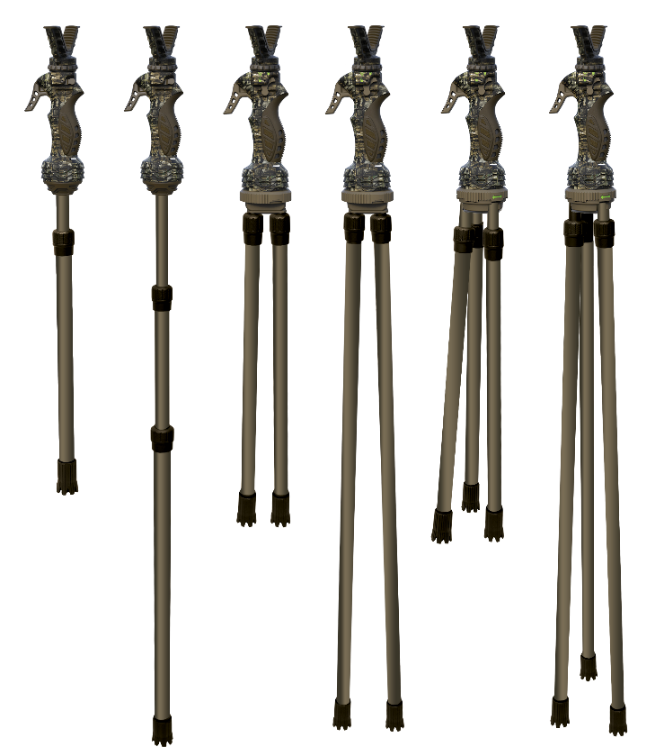 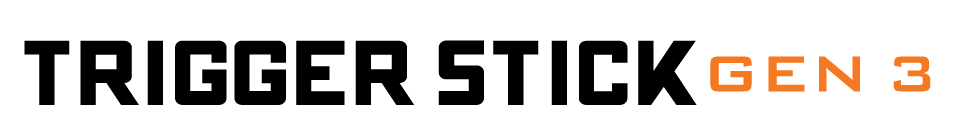 